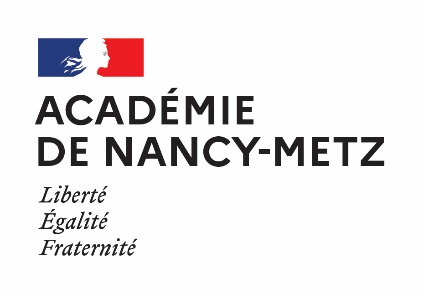 SOMMAIREBEF04 - PONT A MOUSSON-TOUL	3FORMATIONS PROPOSÉES À L'INSCRIPTION INDIVIDUELLE	3FIL - FORMATIONS D'INITIATIVE LOCALE	4NUMÉRIQUE EN TERRITOIRE	5SAVOIRS FONDAMENTAUX	6BEF04 - PONT A MOUSSON-TOULFORMATIONS PROPOSÉES À L'INSCRIPTION INDIVIDUELLEFIL - FORMATIONS D'INITIATIVE LOCALENUMÉRIQUE EN TERRITOIRESAVOIRS FONDAMENTAUX67390 - BEF04 : DEMARCHE D'INVESTIGATION, PRATIQUE LUDIQUE [23A0121229]Quels sont les objectifs de formation proposés aux stagiaires ? : Enrichir ses pratiques et sa posture pédagogique pour favoriser l'expérimentation, la manipulation et la mise en œuvre de démarches collaboratives et d'investigation ludique.Contenus de la formation : Formation destinée aux enseignants de mathématiques et de sciences. Partage de pratiques entre enseignants notamment dans le cadre de la liaison école/collège. Mise en œuvre de la démarche d'investigation au sein des enseignements de mathématiques et de sciences. Utilisation de supports ludiques en classe. Présentation et élaboration d'outils favorisant la manipulation.Public à qui s'adresse la formation : Enseignants du second degré et conseillers pédagogiques du premier degré.Forme : 2 x 1 j en présentiel. (12h )Type d'inscription : Candidature individuelleLien : https://www.ac-nancy-metz.fr/eafc-bef-pont-a-mousson-124820Places : 2067388 - BEF04 : DIFFERENCIER/ADAPTER POUR TOUTE LA CLASSE [23A0121227]Quels sont les objectifs de formation proposés aux stagiaires ? : Adapter son enseignement à tous les élèves quel que soit les parcours adaptés. Répondre globalement aux besoins de chacun des élèves.Contenus de la formation : Formation destinée aux enseignants du premier et second degré, AESH. Adapter son enseignement à tous les élèves et répondre globalement aux besoins de chacun des élèves. Ecole inclusive, sensibilisation aux dys-ficultés, études de cas, réponses pédagogiques adaptées. Intérêt de la différenciation et exemples dans différentes disciplines.Lien entre la réussite des élèves et les CSP.Public à qui s'adresse la formation : Enseignants du premier et second degré, AESH.Forme : 2 x 1 j en présentiel, 3h en autonomie. (15h )Type d'inscription : Candidature individuelleLien : https://www.ac-nancy-metz.fr/eafc-bef-pont-a-mousson-124820Places : 2067389 - BEF04 : INTELLIGENCE EMOTIONNELLE [23A0121228]Quels sont les objectifs de formation proposés aux stagiaires ? : Créer un climat de confiance propice à l'efficacité de l'enseignement et des apprentissages. Diversifier et moduler les approches pour répondre à la diversité des élèves. Adapter la réponse relationnelle à chaque situation rencontrée dans la classe.Contenus de la formation : Formation destinée aux enseignants du 1er et 2d degré. Créer un climat de confiance propice à l'efficacité de l'enseignement et des apprentissages. Adapter la réponse relationnelle à chaque situation rencontrée dans la classe. Diversifier et moduler les approches pour répondre à la diversité des élèves. Postures pédagogiques et approches.Public à qui s'adresse la formation : Enseignants des premier et second degrés.Forme : 3 x 1 j en présentiel + 3h en autonomie. (21h )Type d'inscription : Candidature individuelleLien : https://www.ac-nancy-metz.fr/eafc-bef-pont-a-mousson-124820Places : 1867387 - BEF04 : LA COMPLEMENTARITE ENSEIGNANT ET AESH [23A0121226]Quels sont les objectifs de formation proposés aux stagiaires ? : Connaître et s'approprier les outils existants afin d'identifier les besoins particuliers, diagnostiquer et avoir des solutions adaptées. Repérer les difficultés et construire une démarche de prise en charge des besoins.Contenus de la formation : Formation destinée aux enseignants et AESH du premier et second degré. Présentation et illustration des outils à partir d'une étude de cas (présentation globale + propositions de pistes à partir de problématiques). Analyse des cas pratiques et mise en œuvre à partir de cas concrets apportés par les stagiaires et retour d'expériences. Analyse et croisement des regards entre les missions de l'AESH et les attentes pédagogiques des enseignants au bénéfice de l'élève.Public à qui s'adresse la formation : Enseignants et AESH du premier et second degré.Forme : 2 x 1 j en présentiel, 3h à distance. (15h )Type d'inscription : Candidature individuelleLien : https://www.ac-nancy-metz.fr/eafc-bef-pont-a-mousson-124820Places : 2065481 - BEF04 : FIL PAM/T-2 [23A0120023]Quels sont les objectifs de formation proposés aux stagiaires ? : objectifContenus de la formation : contenuPublic à qui s'adresse la formation : Equipe inter-catégorielle d'établissementForme : 2 X 1 j présentiel ; 1 X 1/2 j classe virtuelle (15h )Type d'inscription : Candidature collectiveLien : https://www.ac-nancy-metz.fr/eafc-bef-pont-a-mousson-124820Places : 2065482 - BEF04 : FIL PAM/T-3 [23A0120023]Quels sont les objectifs de formation proposés aux stagiaires ? : objectifContenus de la formation : contenuPublic à qui s'adresse la formation : Equipe inter-catégorielle d'établissementForme : 2 X 1 j présentiel ; 1 X 1/2 j classe virtuelle (15h )Type d'inscription : Candidature collectiveLien : https://www.ac-nancy-metz.fr/eafc-bef-pont-a-mousson-124820Places : 2065483 - BEF04 : FIL PAM/T-4 [23A0120023]Quels sont les objectifs de formation proposés aux stagiaires ? : objectifContenus de la formation : contenuPublic à qui s'adresse la formation : Equipe inter-catégorielle d'établissementForme : 2 X 1 j présentiel ; 1 X 1/2 j classe virtuelle (15h )Type d'inscription : Candidature collectiveLien : https://www.ac-nancy-metz.fr/eafc-bef-pont-a-mousson-124820Places : 2065485 - BEF04 : FIL PAM/T-5 [23A0120023]Quels sont les objectifs de formation proposés aux stagiaires ? : objectifContenus de la formation : contenuPublic à qui s'adresse la formation : Equipe inter-catégorielle d'établissementForme : 2 X 1 j présentiel ; 1 X 1/2 j classe virtuelle (15h )Type d'inscription : Candidature collectiveLien : https://www.ac-nancy-metz.fr/eafc-bef-pont-a-mousson-124820Places : 2065486 - BEF04 : FIL PAM/T-6 [23A0120023]Quels sont les objectifs de formation proposés aux stagiaires ? : objectifContenus de la formation : contenuPublic à qui s'adresse la formation : Equipe inter-catégorielle d'établissementForme : 2 X 1 j présentiel ; 1 X 1/2 j classe virtuelle (15h )Type d'inscription : Candidature collectiveLien : https://www.ac-nancy-metz.fr/eafc-bef-pont-a-mousson-124820Places : 2065480 - BEF04 : NOMENY CLG VAL DE SEILLE EBEP [23A0120023]Quels sont les objectifs de formation proposés aux stagiaires ? : objectifContenus de la formation : contenuPublic à qui s'adresse la formation : Equipe inter-catégorielle d'établissementForme : 2 X 1 j présentiel ; 1 X 1/2 j classe virtuelle (15h )Type d'inscription : Candidature collectiveLien : https://www.ac-nancy-metz.fr/eafc-bef-pont-a-mousson-124820Places : 2066800 - BEF04-NUM-E : INTERACTIVITE ENI [23A0120785]Quels sont les objectifs de formation proposés aux stagiaires ? : Accompagner la prise en main du matériel déployé par le conseil départemental. Faciliter la transition aux nouveaux matériels, renforcer les pratiques d'interactivité, assurer une utilisation de l'ENI à son plein potentiel.Contenus de la formation : Présentation du matériel et de ses potentialités. Découverte du logiciel d'interactivité embarqué et de sa plus-value pédagogique. Prise en main du logiciel sur ordinateur et accompagnement à la conception d'un cours interactif.Public à qui s'adresse la formation : Enseignants du second degré.Forme : 1 x 1/2 j en présentiel (3h )Type d'inscription : Public désignéLien : https://www.ac-nancy-metz.fr/eafc-bef-pont-a-mousson-124820Places : 166825 - BEF04-NUM-E : NOUVEL ENT ET ADMINISTRATEURS ENT [23A0120810]Quels sont les objectifs de formation proposés aux stagiaires ? : xContenus de la formation : xPublic à qui s'adresse la formation : Administrateurs ENTForme : x (3h )Type d'inscription : Public désignéLien : https://www.ac-nancy-metz.fr/eafc-bef-pont-a-mousson-124820Places : 166840 - BEF04-NUM-E : NOUVEL ENT ET PERDIR [23A0120825]Quels sont les objectifs de formation proposés aux stagiaires ? : xContenus de la formation : xPublic à qui s'adresse la formation : Personnels de directionForme : x (3h )Type d'inscription : Public désignéLien : https://www.ac-nancy-metz.fr/eafc-bef-pont-a-mousson-124820Places : 166855 - BEF04-NUM-E : NOUVEL ENT OUTIL VIE SCOLAIRE CPE [23A0120840]Quels sont les objectifs de formation proposés aux stagiaires ? : xContenus de la formation : xPublic à qui s'adresse la formation : CPEForme : x (3h )Type d'inscription : Public désignéLien : https://www.ac-nancy-metz.fr/eafc-bef-pont-a-mousson-124820Places : 166813 - BEF04-NUM-E : PROGRAMME TED-I 2D [23A0120798]Quels sont les objectifs de formation proposés aux stagiaires ? : Comprendre l'intérêt d'un robot de télé-présence dans une classe et s'approprier son fonctionnement.Contenus de la formation : Présentation du fonctionnement et manipulation en situation simulée. Réflexion autour des points de vigilance.Public à qui s'adresse la formation : ERUN, CPD, membres du GTP école inclusive et numérique du 88.Forme : 1 x 1/2 j en présentiel. (3h )Type d'inscription : Public désignéLien : https://www.ac-nancy-metz.fr/eafc-bef-pont-a-mousson-124820Places : 168297 - BEF04 : APPRENTISSAGE DES SAVOIRS FONDAMENTAUX [23A0121641]Quels sont les objectifs de formation proposés aux stagiaires ? : A construireContenus de la formation : A construire : apprentissage des savoirs fondamentauxPublic à qui s'adresse la formation : Public inter-catégoriel du premier et du second degréForme : 1 X 1 h en présentiel (1h )Type d'inscription : Candidature individuelleLien : https://www.ac-nancy-metz.fr/eafc-bef-pont-a-mousson-124820Places : 1